ВСЕРОССИЙСКАЯ ФЕДЕРАЦИЯ ХУДОЖЕСТВЕННОЙ ГИМНАСТИКИ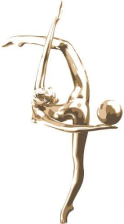 RUSSIAN RHYTHMIC GYMNASTICS FEDERATION14-15.04.2016 г.                                                                 Чемпионат России. Командное первенство                                              г. Сочи                           Главный судья                                                                                                                       В.Шаталина, МК, Москва                           Главный секретарь                                                                                                               А.Николаева, МК, Иркутск4Ф.И.г. р.рФО, СФтренер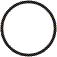 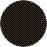 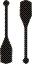 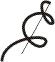 ∑м1Аверина Дина1998мсмкМОС-ПФО, Москва-НижегородскаяШаталина В.Н., Белова Л.В.18,86719,13319,36719,13376,50012Аверина Арина1998мсмкМОС-ПФО, Москва-НижегородскаяШаталина В.Н., Белова Л.В.18,86719,00019,26718,80075,93323Кузнецова Карина2000мсмкМОС-ЮФО, Москва-РостовскаяКурпушенко Е.Л., Петрова О.В.18,70018,70018,73318,10074,23334Селезнева Екатерина1995мсмкЦФО, Московская обл.Назарова О., Киевец И.18,76718,63318,25016,86772,51745Веденеева Екатерина1994мсмкСФО, Иркутская обл.Дрожанова Е.А., Копылова Л.А.18,40018,03317,95018,08372,46756Петрова Олеся1999мсмкМоскваШаталина В.Н., Панкова Е.В.17,65017,10017,55017,86770,16767Ибрагимова Диана1998мсСанкт-ПетербургГобузева Э.В.17,67516,86717,80017,65069,99278Хонина Полина1998мсмкПФО, Пензенская обл.Бр. Васильевой Т., Тарасова Е.17,00017,60017,95017,26769,81789Павлова Мария1998мсМоскваАбдуллаева Н.А., Козырева Н.И.17,35017,93317,20017,15069,633910Данильчук Виктория2000кмсСФО, Омская обл.Пашкова Л.Т.17,80017,60017,23316,98369,6171011Бравикова Юлия1999мсмкМОС-ЦФО,Москва-ОрловскаяНиколаева М.С., Бахарева О.А.15,80017,55018,35017,80069,5001112Полякова Вероника1999мсмкЦФО, Московская обл.Винер-Усманова И.А., Дьяченко А.В., Милонова В.В., Волошко Л.Г.17,21717,48317,40017,35069,4501213Семенова Лиана1998мсПФО, Р.ТатарстанСафина Д., Нургатина Е.17,51717,31717,60017,00069,4331314Романова Арина1998мсмкСФО, Иркутская обл.Буянова О.В.17,21717,83316,88317,40069,3331415Гренц Евгения2000кмсСФО, Омская обл.Беляева Л.В., Казанцева А.А.17,20017,33317,58317,08369,2001516Васильева Виктория1999мсмкПФО, Нижегородская обл.Бр. Тишиной Н., Абросимова О.17,45017,30016,46717,28368,5001617Огурцова Екатерина1999мсЦФО, Белгородская обл.Оглезнева Г.В.17,16717,50016,78317,00068,4501718Горская Юлия1999мсмкПФО, Нижегородская обл.Бр. Тишиной Н., Ишмаева О.16,73317,01717,50016,90068,1501819Алиева Алина2000кмсМоскваПанкова Е.В.17,10017,45016,70016,68367,9331920Зайцева Дарья1999мсПФО, Пензенская обл.Бр. Васильевой Т., Зотова Э.16,60016,85017,30017,16767,9172021Ершова Ульяна2000кмсМоскваСкалдина О.В., Кожарина И.И.17,10017,46716,75016,58367,9002122Давыдова Кристина1999мсПФО, Пензенская обл.Бр. Васильевой Т., Хачатрян А.16,70017,20017,20016,70067,8002223Шишмакова Анастасия2000кмсСФО, Омская обл.Арайс Е.Н., Мари16,10017,50016,90016,96767,4672324Титова Мария1997мсмкМОС-ПФО, Москва-ПензенскаяВинер-Усманова И.А., Янина А.Н., Кондакова Д.В., Баркарова М.В., Фомина С.Н.17,96715,28317,21717,00067,4672425Рудниченко Дарья1997мсМоскваВойно И.В., Славуцкая Э.А., Феофилактова А.А.16,50016,93316,75016,93367,1172526Ипатьева Ангелина2000кмсСФО, Омская обл.Арайс Е.Н., Силаева В.И.16,88316,56716,46717,03366,9502627Федотова Софья2000кмсЦФО, Ивановская обл.Чернышкова И. Каюмова К. Санксарян Т.16,56716,53316,80016,75066,6502728Горбачева Дарья1996мсСанкт-ПетербургПетунина Е.А.16,93316,30017,00016,40066,6332829Иванина Елена2000мсмкЮФО, Краснодарский крайШмакова Н.Е., Костюченко И.С.16,80016,93316,53316,23366,5002930Чупрынина Елизавета1996мсмкЮФО, Краснодарский крайЛагун Е.В., Островская А.С.16,65016,26716,56716,76766,2503031Зайцева Мария1998мсЦФО, Московская обл.Дьяченко А.В., Милонова В.В., Берг Т.16,65016,40016,80016,40066,2503132Минц Виктория1999мсПФО, Нижегородская обл.Бр. Тишиной Н., Беломестнова В.16,86716,75017,06715,33366,0173233Луговских Елизавета2000кмсПФО, Пензенская обл.Бр. Васильевой Т., Сошнина В.16,78316,90016,40015,90065,9833334Франковская Софья2000мсмкМоскваАбушаева В.И.,16,73317,41715,56716,26765,9833435Гусева Мария1998мсСФО, Иркутская обл.Буянова О.В.16,83316,80015,43316,81765,8833536Мокрова Александра1995мсЮФО, Краснодарский крайМихайленко И.В.,Серебрякова Е.В.16,20016,50016,16716,85065,7173637Рудычева Вероника1999кмсЦФО, Ивановская обл.Чернышкова И. Синилова Г. Каюмова К. Алексеева С. Политун М.15,58316,60016,85016,61765,6503738Контарева Анастасия1998мсЮФО, Ростовская обл.Иванова Е., иванова А., Пискарева А., Болотнова Ю.16,63316,20016,40016,33365,5673839Петрова Мария1998мсУФО, Свердловская обл.Пастухова В.С., Гончарова Н.В.16,60016,60016,75015,56765,5173940Тухфатуллова Эльвира1996мсПФО, Ульяновская обл.Грибкова Т., Кузмич И.16,50017,15016,45015,35065,4504041Хижняк Дарья1999мсМоскваАбдуллаева Н.А.16,81716,43315,38316,71765,3504142Козлова Марина1998мсСанкт-ПетербургПетунина Е.А.16,00015,40016,70017,03365,1334243Фугман Елизавета1999мсУФО, Свердловская обл.Пастухова В.С., Гаврилова О.А.16,25016,13316,50016,23365,1174344Сутягина Арина1999мсмкПФО, Нижегородская обл.Бр. Тишиной Н., Лазарева Н.16,60016,76715,76715,86765,0004445Лукашенко Полина2000кмсСФО, Новосибирская обл.Баслык Е.Е., Нецветаева М.Б.16,20016,25016,13316,36764,9504546Лебедева Лада1998мсПФО, Пензенская обл.Бр. Васильевой Т., Стебенева О.16,45016,60015,30016,60064,9504547Москалева Елизавета2000кмсСФО, Иркутская обл.Курюмова А.Н.15,63315,86716,73316,53364,7674748Есакова Александра1999мсЦФО, Ивановская обл.Сиворакша Е.15,76716,48316,30016,20064,7504849Абызова Виталина2000кмсПФО, Нижегородская обл.Бр. Тиштной Н., Лазарева Н.16,90015,73316,26715,81764,7174950Фартушная Алена1999кмсСФО, Иркутская обл.Буянова О.В.16,00016,46716,43315,66764,5675051Юшкова София2000кмсУФО, Свердловская обл.Христянович О.Н., Алексеева А.Г.16,00016,63316,18315,53364,3505152Пьянкова Дарья2000кмсСФО, Иркутская обл.Буянова О.В.16,00015,55016,26716,50064,3175253Жуковская Мария1999мсСФО, Алтайский крайКошевая И.А.16,68316,50015,80015,25064,2335354Костина Елизавета2000кмсМоскваПанкова Е.В.15,70016,25016,23316,00064,1835455Надольская Вероника2000кмсСанкт-ПетербургГобузева Э.В.15,75016,15015,90016,33364,1335556Вершигора Милена2000кмсУФО, Челябинская обл.Штельбаумс В.Е., Бобрикова И.А.16,60016,46715,31715,60063,9835657Харитонова Анастасия2000кмсМоскваМинаева Л.Л.16,16715,81716,38315,46763,8335758Пикуль Юлия1999мсЦФО, Белгородская обл.Чижикова Е., Кизилова Е.15,50016,26716,50015,51763,7835859Постникова Александра1998мсЦФО, Белгородская обл.Цыганко И.К., Давыдова П.В.15,96715,66715,93316,20063,7675960Симонова Анастасия2000кмсЮФО, Ростовская обл.Губорева Е.,Дворникова Л.15,75016,30015,65015,85063,5506061Ухабова Анна1999мсЮФО, Краснодарский крайВеличко Г.П., Алексеенко М.В.16,35016,56715,80014,80063,5176162Чебыкина Ксения1997мсСанкт-ПетербургЛукашина М.Э.,Мальнева А.С.14,10016,20016,25016,90063,4506263Сланчаускайте Аделия1999мсСЗФО, Калининградская обл.Варкушина О.В.15,43316,33315,45016,11763,3336364Красикова Татьяна1999мсЦФО, Воронежская обл.Севрюкова Н.Н.15,85015,30016,13316,00063,2836465Бакшаева Анна1998мсКФО, Р.КрымРизатдинова О.В., Заслонюк И.Б.15,11715,30016,01716,53362,9676566Беспятова Юлия1998мсСФО, Омская обл.Стадниченко С.В., 16,00015,35015,95015,50062,8006667Иванова Екатерина1997мсУФО, Свердловская обл.Кузнецова Л.А., Симоненкова И.В.16,13315,66715,20015,73362,7336768Хайретдинова Лейля2000кмсКФО, Р.КрымГаран В.В.16,21715,20015,70015,60062,7176869Ткачук Арина2000кмсЮФО, Краснодарский крайШмакова Н.Е.16,26716,26715,25014,80062,5836970Михеева Светлана1998мсЮФО, Краснодарский крайВеличко Г.П., Алексеенко М.В.16,28315,18315,83315,23362,5337071Жегалкина Анна1998мсмкЦФО, Московская обл.Назарова О., Киевец И.16,10015,83315,55015,03362,5177172Сергеева Елизавета1999мсКФО, Р.КрымРизатдинова О.В., Иванова И.В.15,45015,20015,68316,05062,3837273Гузикова Виктория2000кмсСЗФО, Мурманская обл.Назаренкова Л.Л.15,48316,06715,65015,16762,3677374Мясникова Анастасия2000кмсЦФО, Ивановская обл.Соколова Е. Сиворакша Е. Смыслова И.15,90015,31716,25014,71762,1837475Илюхина Елизавета1997мсСанкт-ПетербургУланова Г.Э.15,90015,30015,93314,90062,0337576Островская София1999кмсМоскваБакаева Г.А., Уланова Г.Э.16,01715,63314,60015,73361,9837677Тимохина Анна1999мсСЗФО, Ленинградская обл.бр. Лапсаковой Т.15,78315,96714,96715,23361,9507778Фадеева Кристина2000кмсЮФО, Астраханская обл.Романовская Т.Г.15,90015,45014,75015,78361,8837879Морозова Ульяна1998мсСЗФО, Ленинградская обл.Успехова А. Ильинова М.15,65015,50015,23315,50061,8837980Поборуева Кристина1999мсЮФО, Ростовская обл.Иванова Е., иванова А., Пискарева А., Шатеева Н.15,56715,63315,88314,70061,7838081Семенова Александра1998змсСанкт-ПетербургТекель В.Я.15,18316,00015,48315,01761,6838182Катюхина Карина1999кмсУФО, Свердловская обл.Николаева М.С., Булыгина В.И.16,65012,86715,50016,65061,6678283Беркутова Анна1998мсмкЮФО, Ростовская обл.Иванова Е., Иванова А., Стаценко М.16,13315,10015,90014,50061,6338384Губанова Элина2000кмсЮФО, Краснодарский крайКружилина И.Г., Кружилина Л.Г.15,48314,35015,60016,06761,5008485Ракипова Ралина1996мсмкСанкт-ПетербургПетунина Е.А.16,26715,00014,70015,48361,4508586Ткаченко Анастасия1998мсСФО, Омская обл.Стадниченко С.В., 14,40014,58316,26716,20061,4508687Тюрина Дарья1997мсМоскваБакаева Г.А., Колокольчикова Т.Ю.14,85015,83315,75014,91761,3508788Землянская Агата1999мсЦФО, Белгородская обл.Борисенко К., Бутырина М.15,36715,06715,33315,53361,3008889Самуйлова Елизавета1996мсСанкт-ПетербургГорбачева М.И.,Овсеенко П.П., Миронова Л.В.16,35014,20016,10014,45061,1008990Просяник Нина1999мсУФО, Тюменская обл.Киселева З.М., Зиндяева И.С.15,61715,60015,40014,40061,0179091Кожухарь Валерия2000кмсКФО, Р.КрымРизатдинова О.В., Чернецкая Р.С.15,50014,46714,93316,06760,9679192Севальнова Алина1999кмсЦФО, Рязанская обл.Бр. Лисицыной О.А.15,75015,00015,50014,70060,9509293Заречнева Анастасия1998мсСФО, Красноярский крайАрхипова О.В.15,90015,30014,58315,00060,7839394Карсова Анастасия1996мсЮФО, Краснодарский крайИльяшенко Т.Н., Кукушкина Н.В.14,76715,23315,76715,00060,7679495Акишина Юлия2000кмсСЗФО, Р.КарелияЛешкович В., Галковская Н., Калашникова Г.15,71715,26714,80014,95060,7339596Гера Мария2000кмсЦФО, Белгородская обл.Чижикова Е., Кизилова Е.14,88315,76715,41714,60060,6679697Билимович Маргарита2000кмсСКФО, РСО АланияДзугаева А.Н.14,93315,35015,56714,80060,6509798Ковалёва Елизавета1998мсКФО, Р.КрымРизатдинова О.В., Беляева В.Ю.15,78314,93314,80015,10060,6179899Клементьева Юлия1999кмсЦФО, Московская обл.Борисова Е.А., Черных Е.В.15,80015,73314,11714,88360,53399100Войщева Анастасия2000кмсМоскваМатвеева И.Ф.15,53315,76715,40013,81760,517100101Русина Валерия1999мсЮФО, Ростовская обл.Горбун Н.15,40014,05015,35015,40060,200101102Гладкова Ксения1998мсСЗФО, Р.КарелияЛешкович В., Галковская Н., Калашникова Г., Василенок Г.15,40015,00015,20014,50060,100102103Бакалина Янина2000кмсЦФО, Белгородская обл.Борисенко К., Бутырина М.14,76715,28315,26714,75060,067103104Мещерякова Анна2000кмсСКФО, СтавропольскийМихальская О.В.15,46715,26714,86714,35059,950104105Ковтун Александра2000кмсУФО, Челябинская обл.Брюхова Н.Н.15,71715,28314,63314,10059,733105106Шахина Виктория2000кмсСЗФО, Архангельская обл.Ильина О.И., Селиванова И.И.15,11714,70014,48315,28359,583106107Федорова Сабина1999кмсМоскваБакаева Г.А., Давлетшина А.14,95015,40015,05014,10059,500107108Володина Алина1999мсДФО, Приморский крайСахно И.15,60015,03314,01714,73359,383108109Купеева Патрисия1998мсСКФО, РСО АланияИльяшенко Т.Н.,Субботина А.15,76714,66715,56713,38359,383109110Меликова Алина2000кмсСанкт-ПетербургГобузева Э.В.15,78316,50013,45013,40059,133110111Кривова Екатерина1999мсМоскваКозырева Н.И.15,01714,33314,65015,11759,117111112Маловичко Анастасия1997кмсКФО, Р.КрымКлименко И.Л.14,75014,45014,45015,35059,000112113Синякина Валерия1999мсЮФО, Волгоградская обл.Сорокина Т.А., Чистякова О.А.15,06714,26714,56715,00058,900113114Корсун Анна1999кмсСКФО, СтавропольскийГилевич О.Ю.15,36714,93315,06713,51758,883114115Бубенщикова Анна1999мсДФО, Р.САХА (Якутия)Гладкова Т.Б.14,38315,30013,75015,30058,733115116Шеменева Екатерина2000кмсУФО, Свердловская обл.Пастухова В.С., Шеменева С.В.15,10013,80015,70014,08358,683116117Макарова Яна2000кмсСЗФО, НовгородскаяГринькова Н., Ошмарина Т.15,15013,93315,60013,93358,617117118Телегина Александра1999мсУФО, Челябинская обл.Телегина Н.С., Сафонова Ж.Е.15,50014,51714,41713,85058,283118119Сидельникова Эллина2000кмсСЗФО, Ленинградская обл.Веселова Н.15,16714,23315,15013,65058,200119120Астапченя Мария1999кмсСЗФО, Ленинградская обл.бр. Лапсаковой Т.13,80015,10014,18315,11758,200120121Фуникова Мария2000кмсСЗФО, Мурманская обл.Подоляко В.В., Смирнова Э.В.14,16714,20015,75014,00058,117121122Татулашвили Дарина1999мсСКФО, СтавропольскийТимченко Е.В.14,41714,10014,81714,73358,067122123Быстрова Валерия1998мсДФО, Хабаровский крайБовсуновская Е.14,55014,40014,38314,06757,400123124Гуменюк Ольга2000кмсДФО, Приморский крайСиницына И.14,20014,68314,00014,15057,033124125Федюнина Ксения1999мсДФО, Приморский крайСиницына И.13,76715,13313,50014,56756,967125126Король Диана2000кмсДФО, Хабаровский крайКорсакова Н.14,26713,70014,51714,11756,600126127Никишова Светлана2000кмсДФО, Магаданская обл.Бурмистрова Э.П., Никишова Т.Е.13,26714,20014,05014,71756,233127128Мирзаева Арина2000кмсСКФО, Ставропольский крайРоговая Е.И., Роговая Т.И.14,93314,00013,73312,90055,567128129Тыщенко Елизавета2000кмсДФО, Хабаровский крайВалерина Т.14,96713,90012,80013,33355,000129130Евсеева Алена2000кмсСЗФО, Р.КарелияЛешкович В., Галковская Н., Калашникова Г.13,43313,46713,18314,10054,183130131Чумарина Алина1999МСЮФО, Ростовская обл.Иванова Е., Иванова А.Пискарева А.13,03311,80013,80013,96752,600131